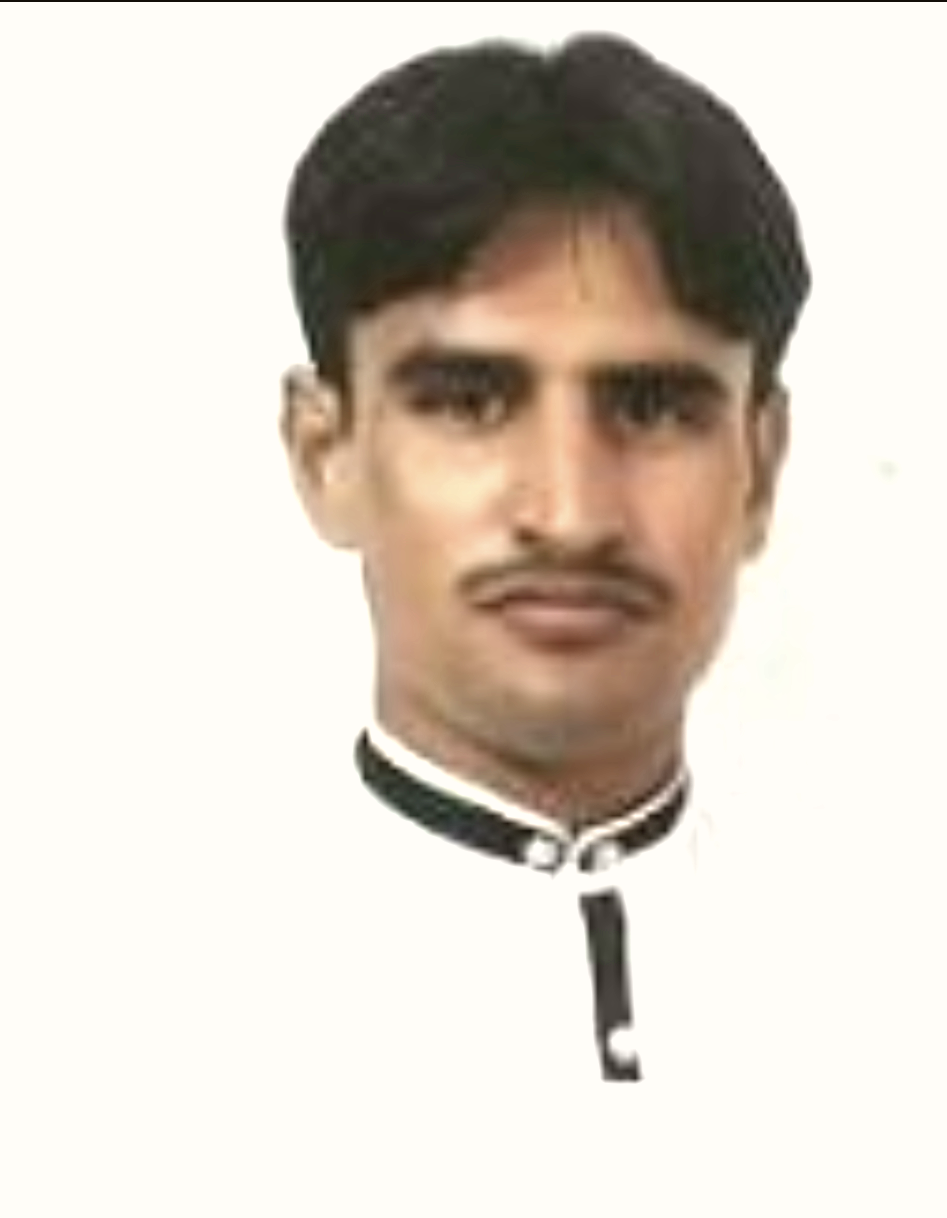  Mob: 0523536936                                        Sajiddkl@yahoo.comKnowledge is my tool, experience is an asset and struggle is my belief. These are my keys to success for opening the doors of horizons to serve humanity. So I wish to work as team with a leading organization providing good learning opportunity.Father’s Name		:	MOHAMMAD SULEMAN SAJID     Date of Birth		:	28-08-1993Passport No		:	AD5841332Religion		:	IslamNationality		:	PakistaniLanguage                    :            English , Urdu , Hindi , Punjabi                             Diploma of Associate Engineer in MECHATRONICS TechnologyWorked as a  Assistant instrument Technician with 2 star contracor in Maple leaf cement From 10 Oct 2014 TO    26 Jan 2015Working as a  Operator Billet Casting operation in CH-2 with  Emirates Global Aluminium Since 02 Feb 2016 TO  Till dateI hereby declare that the details are true and accurate to the best of my knowledge and belief